中国自改革开放以来历经40年的发展，在经济和社会发展的各个领域都取得了举世瞩目的伟大成就。毫无疑问，设计作为促进经济和社会发展的重要力量，在中国改革开放和社会主义现代化建设的历史进程中获得了长足的发展，也做出了重要的贡献。中国政府高度重视工业设计发展，在全社会的共同推动下，工业设计在促进中国产业转型升级，推动形成经济发展新动能中发挥了重要作用。工信部产业政策司将全力支持世界工业设计大会建设，为共同推动全球工业设计产业发展，提升世界经济活力做出更大贡献。借助国内外良好大环境的春风，以国家政策为指导，聚合行业的力量，推动国内设计行业发展，尤其是挖掘新媒体潜力，与传统媒体联动，搭建广泛的设计资源和推广平台，同时也为推动高校设计专业在校师生专业学习与专业交流，充分调动其钻研设计的热情，提高作品实践水平，《设计》杂志社今年继续开展“第五届中国高等院校设计作品大赛暨《中国高等院校设计作品精选年鉴（2018卷）》活动”（以下简称“大赛”暨《年鉴》），旨在聚合国内高等院校师生优秀设计作品资源，分享设计经验，探讨设计作品与产业结合的可行性。大赛作品征集以高质、高效原则于2018年3月开始在全国范围内（含香港/澳门特区、台湾地区）全面展开。通过公开、公平、公正原则评审出的“大赛”获奖作品将采用图文并茂的形式收录进《年鉴》。该《年鉴》融学术性、纪念性于一体，将于2018年8月出版发行，有正规出版书号。《设计》杂志社            中国高等院校        中国高等院校设计作品   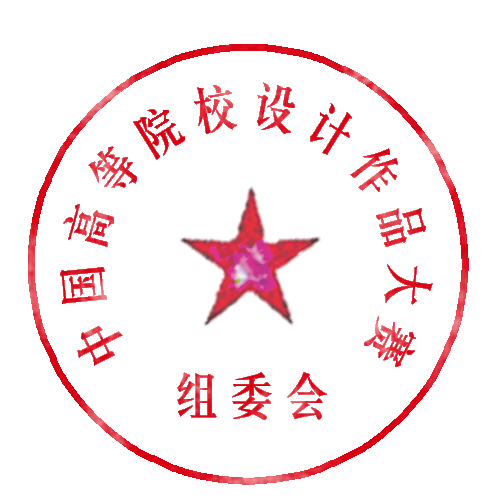 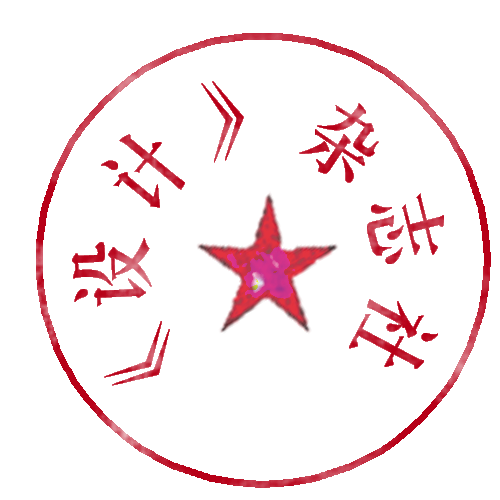 设计作品大赛组委会       精选年鉴编委会         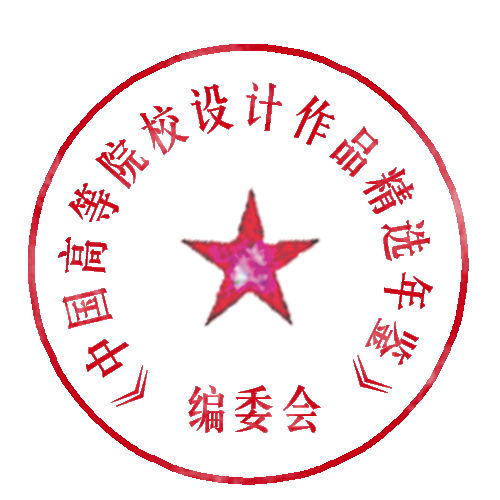 二〇一八年三月十六日活动名称第五届中国高等院校设计作品大赛暨《中国高等院校设计作品精选年鉴(2018卷)》主办单位       《设计》杂志社、中国高等院校设计作品大赛组委会 协办单位：中国国际设计产业联盟、《设计》杂志学术共建单位、中国高等院校设计作品精选年鉴编委会征集对象中国高等院校艺术设计专业教师、中国高等院校艺术设计专业学生均可。参赛组别和作品类别参赛组别：①教师组 ②学生组作品类别： 产品设计类① 产品设计 ② 礼品、饰品设计 ③ 服装设计 ④ 人物形象设计 
产品设计需要提交电子版效果图及设计图，如有产品实物照片也可提供；服装设计类作品需提交设计效果图（手绘、电脑制作均可）、款式图，如有成品照片也可提供。视觉传达类① 标志设计 ② 品牌设计 ③ 包装设计 ④ 书籍装帧设计 ⑤ 招贴设计系列作品不可超过4 张； 环境艺术类① 建筑设计 ② 景观艺术 ③ 室内设计 ④ 展览展示
需要提交主要平面、立面、色彩效果图，已竣工的作品可提交实景照片。征集要求1、作品要求在创意和表现上富有独创性与表现力，是参赛者的原创作品，拥有完整的自主知识产权，未侵犯任何他人的任何专利、著作权、商标权及其他知识产权；2、单人提交作品不超过5件；每件团体作品的作者不超过3人，指导教师不超过2人。系列作品视为一件作品。每件作品都要对应一份报名表，见附件一、二。3、作品分辨率为300dpi；文件格式为jpg；色彩模式为cmyk；设计说明须与图片分开，单独填写在报名表里；图片上不能有作者姓名或学校信息。4、参赛者根据个人情况选择不同版面自行排版（如整版、半版、1/4版），但要保证图片印刷时清晰度不受影响。版面尺寸要求见附件三。（不符合标准的要重新排版）5、参赛者需将作品排版文件、单张原图、报名表放入一个文件夹内（文件夹命名为“设计大赛暨年鉴+学校+姓名+作品名称”，文件夹命名时作者人数与顺序、作品名称须与报名表中一致），压缩后发到大赛邮箱  1460817781@qq.com。奖项设置每个类别的奖项按作品数量比例设置:一等奖（1%）、二等奖(3%)、三等奖(6%)、优秀奖若干。
另外，特设优秀指导教师奖和优秀院校组织奖若干。以上奖项皆有获奖证书。费用说明投稿评审免费；入编年鉴的每件作品根据版面不同费用分别为：整版1000元，半版550元，1/4版300元。（环境艺术类作品最少半版）。如需发票请在来信时注明发票抬头、税号、收件人姓名、电话、详细地址等。投稿回报获奖作品可获得荣誉证书；入编《年鉴》可获得年鉴录用函、精美《年鉴》（有国家正规书号，由国家级出版社正规出版），另外可在《设计》杂志官网及相关媒体进行宣传报道。截稿日期截稿日是2018年5月31日。自收到本通知起至5月31日为征稿期，超时将不再受理。活动日程安排版权及其他说明
1. 在设计和参赛过程中发生任何侵权行为均由作者负责，与大赛主办方无关。获奖作品如有抄袭和其他侵权行为，一经发现，主办方将取消其参赛及获奖资格。
2. 参赛作品如有违背民族传统习俗、国家相关法律法规、行业规范、道德标准等情况，将采取一票否决制，不予入选。
3. 参赛作品著作权归设计者所有，主办方对参赛作品享有展览权、发行权、信息网络传播权、汇编权等权利。
4. 由于比赛作品数量不定，获奖数量可略做调整。
5. 本次大赛的最终解释权归主办方所有。大赛办公室联系方式请有意参加本次评选的单位或个人及时与大赛办公室联系！投稿邮件标题请注明“中国高等院校设计作品大赛暨年鉴参选作品-学校-姓名-数量或作品名”。中国高等院校设计作品大赛暨《中国高等院校设计作品精选年鉴(2017 卷)》办公室地址：中国·北京市朝阳区东直门外大街26号   邮编：100027个人投稿联系人：张老师  电话：010-65815864单位投稿联系人：李老师  电话：010-65816771工作QQ：1460817781； 邮箱：1460817781@qq.com注：《年鉴》征集进展请关注 微信公共平台《设计》杂志（微信号：designmag）《设计》杂志社            中国高等院校        中国高等院校设计作品   设计作品大赛组委会       精选年鉴编委会     2018年3月16日附件一：              个 人 报  名  表填表须知1.以上资料用于作品评选及获奖后联系寄送证书等，请认真填写清楚。2.作品提交后，如联系方式与地址有变更，请及时发送邮件告知组委会。3.作品类别请填相应的类别，如产品设计类-服装设计写A3、视觉传达类-品牌设计写B2。A产品设计类  ①产品设计 ②礼品饰品设计 ③服装设计 ④人物形象设计B视觉传达类  ①标志设计 ②品牌设计 ③包装设计 ④书籍装帧设计 ⑤招贴设计C 环境艺术类  ①建筑设计 ②景观艺术 ③室内设计 ④展览展示附件二：            团  体  报  名  表填表须知1.以上资料用于作品评选及获奖后联系寄送证书等，请认真填写清楚。2.作品提交后，如联系方式与地址有变更，请及时发送邮件告知组委会。3.作品类别请填相应的类别，如产品设计类-服装设计写A3、视觉传达类-品牌设计写B2。附件三：年鉴排版尺寸 （整版、半版、1/4版任选其一）排版要求：作品分辨率为300dpi；文件格式为jpg；色彩模式为cmyk。排版说明：灰色部分是作者提供的图片排版，白色文字部分由大赛组委会统一排版。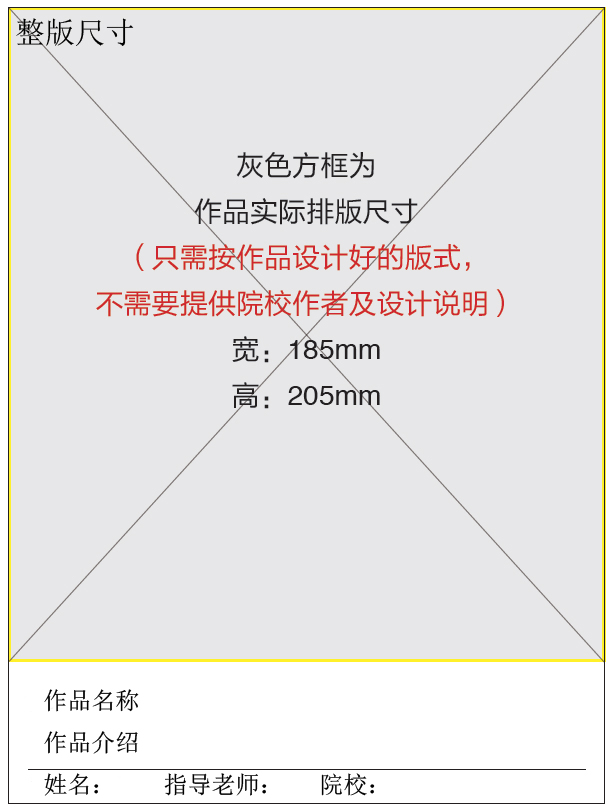 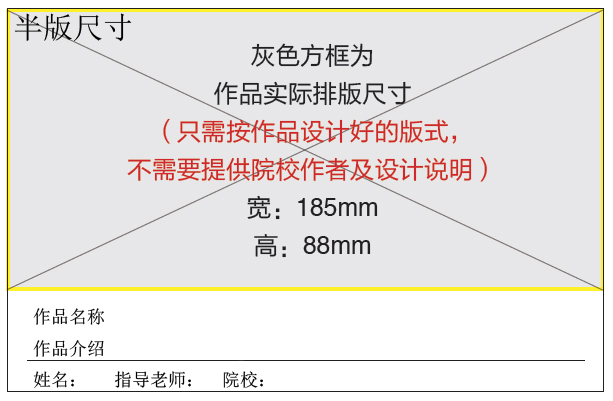 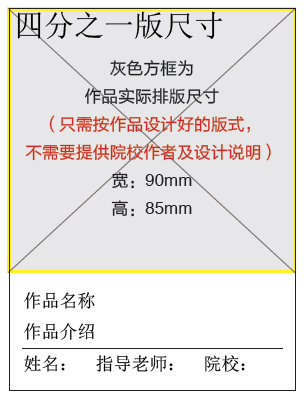 时间活动内容2018年3月作品征集启动2018年5月31日截稿日2018年5月-7月作品评审&《年鉴》制作2018年8月终评并公布获奖名单&《年鉴》出版作品信息参赛组别□教师组     □学生组    （请在□中打√）□教师组     □学生组    （请在□中打√）□教师组     □学生组    （请在□中打√）作品信息作品类别作品信息作品名称作品信息设计说明(不超过150字)(不超过150字)(不超过150字)作者信息姓名电话作者信息QQ邮箱作者信息学校院系作者信息邮编地址指导教师姓名电话指导教师QQ邮箱发票信息发票抬头不开票可不写税号开票必填发票信息收件人及电话地址作品信息参赛组别□教师组     □学生组    （请在□中打√）□教师组     □学生组    （请在□中打√）□教师组     □学生组    （请在□中打√）作品信息作品类别作品信息作品名称作品信息设计说明(不超过150字)(不超过150字)(不超过150字)作者信息1姓名电话作者信息1QQ邮箱作者信息1学校院系作者信息1邮编地址作者信息2姓名电话作者信息2QQ邮箱作者信息2学校院系作者信息2邮编地址作者信息3姓名电话作者信息3QQ邮箱作者信息3学校院系作者信息3邮编地址指导教师姓名电话指导教师QQ邮箱发票信息发票抬头不开票可不写税号开票必填发票信息收件人及电话地址